Утверждаю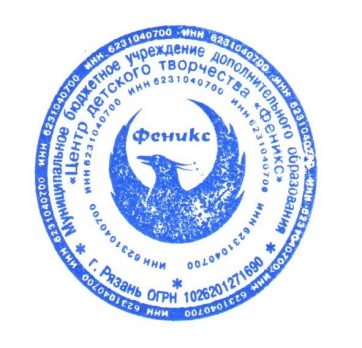 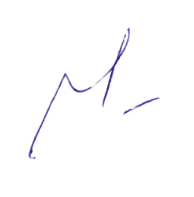 Директор МБУДО ЦДТ «Феникс»И.Б. Тупицо___________________07 декабря 2016 годПлан мероприятий, приуроченных к Международному дню борьбы с коррупциейМБУДО «Центр детского творчества «Феникс» (декабрь) 2016 г.Основание:Конституция Российской Федерации, принята всенародным голосованием 12 декабря 1993 г.Федеральный закон № 273-ФЗ от 25.12.2008 г. «О противодействии коррупции».Национальная стратегия противодействия коррупции, утвержденная Указом Президента РФ от 13 апреля 2010 г. № 460.Положение об Управлении Президента РФ по вопросам противодействия коррупции, утвержденное Указом Президента РФ от 03 декабря 2013 г. № 878.Национальный план противодействия коррупции на 2016-2017 гг., утвержденный Указом Президента РФ от 01 апреля 2016 г. № 147.Устав МБУДО «Центр детского творчества «Феникс» (в новой редакции от 27.04.2015 г.)Антикоррупционная политика, введено в действие приказом от 09 апреля 2015 г № 37-АХД.Кодекс этики и служебного поведения педагогических работников муниципального бюджетного учреждения дополнительного образования «Центр детского творчества «Феникс» от 01 сентября 2015 г. № 74-АХД.9.	Положение о Комиссии по противодействию коррупции работников муниципального бюджетного образовательного учреждения дополнительного образования детей «Центр детского творчества «Феникс» от 09 апреля 2015 г. № 37 – АХД.10.	Положение о порядке уведомления работниками работодателя о фактах обращения в целях склонения к совершению коррупционных правонарушений МБУДО «Центр детского творчества «Феникс» от 09 апреля 2015 г № 37-АХД.№мероприятиядатаформа проведенияответственный1Плановая ежегодная инвентаризация основных средств и материальных ценностей Центра и его отделений05.12.16по 16.12.16сверкаЧембулатова Н.П.,заместитель директора по АХР.2Изучение нормативно-правовых документов в области противодействия коррупции08.12.16.производственное совещаниеТупицо И.Б., директор3Подготовка методических памяток для родителей (законных представителей учащихся) по вопросам противодействия коррупции «Это важно знать!» 08.12.16.распространение методических памятокДановская М.С., заведующая Центром развития социальной активности молодежи «Потенциал».4Тематические занятия в Городском штабе школьного актива «История в коррупции» -  по расписанию08.12.16.занятияКузнецов С.Д., педагог дополнительного образования5Обсуждение темы «Коррупция и моё отношение к ней»09.12.16социальная сеть «В Контакте»Переходова Н.А.,заведующая отделом